附件2：　　　微信缴交毕业生图像采集费步骤第一步：微信扫描下方的二维码或者微信搜索 “电子科技大学中山学院财务处”，关注该微信公众号。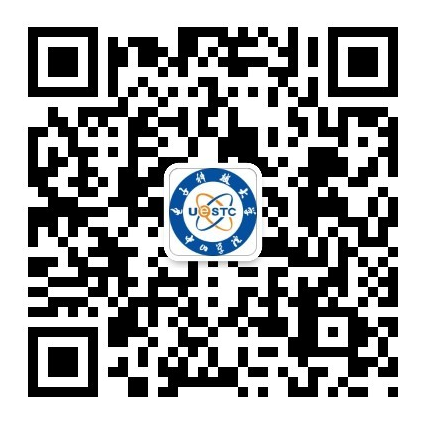 第二步：公众号左下方【学生缴费】的菜单中，点击【学生个人信息】绑定新用户。输入学生身份证号或学号,初始密码为身份证号后6位（若最后1位为X，请大写),点击【确定】按钮，绑定成功。第三步：进入公众号下方【学生缴费】的菜单中，选择【自助缴费】。收费项目请选择“毕业生相片采集费”，直接点击【支付】即可。（系统已设好缴费金额13.5元/人）。